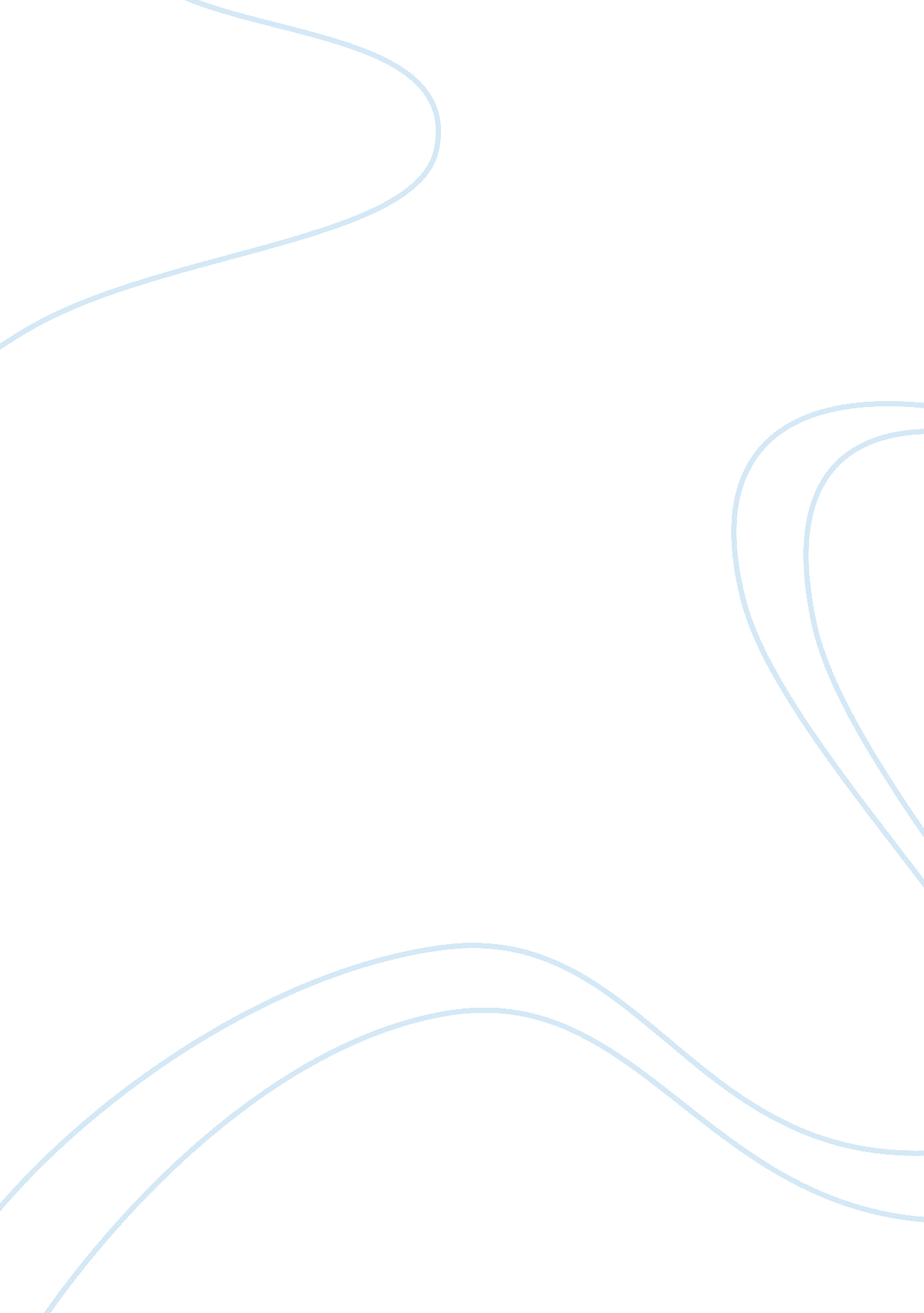 Diversity in schoolsEducation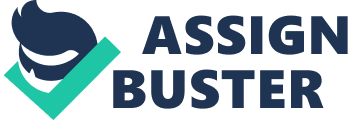 Your full April 18, Diversity in Schools Diversity in schools is important in enabling children get equipped with such interpersonal skills, that help them live in a multicultural environment. It is especially important for those children who live in such countries where people from many cultures reside. Schools in the United States are becoming more and more diverse because of the ethnically diverse nation. “ The Census Bureau projects that by the year 2100, the U. S. minority population will become the majority with non-Hispanic whites making up only 40% of the U. S. population” (GreatSchools Inc, para. 2). This awakens the need to make the children expert in interpersonal skills, so that they are able to cross the cultural barriers while interacting with other citizens of the country. However, it becomes challenging for teacher at times, when they have to prepare culturally-responsive instructional material while teaching. This is important to respond to the needs of all ethnic groups without favoritism. Teachers need to structure their lessons so that every child in the class feels important. For example, when the topic of Vietnam War has to be discussed in the history class, the teacher should focus both on the North and South Vietnamese, as well as Americans and their perspectives about the war. Doing so makes each child respect the other, thinking that others also have something important to say. Schools need to be proactive so that children, parents and teachers learn to respect each other, irrespective of each other’s cultural background. The No Child Left Behind Act also focuses on the establishment of diverse schools. 
Works Cited 
GreatSchools Inc. How Important is Cultural Diversity at Your School? GreatSchools Inc., 2012. Web. 18 Apr 2012. . 